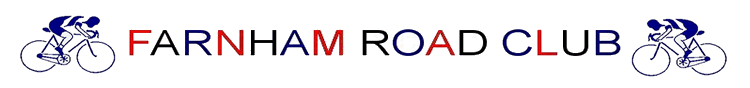 Open 25 Mile Team Time TrialFour Up, Two Up and TandemsSunday, 17th July 2022, Start 7.30amCourse H25/8RESULT SHEET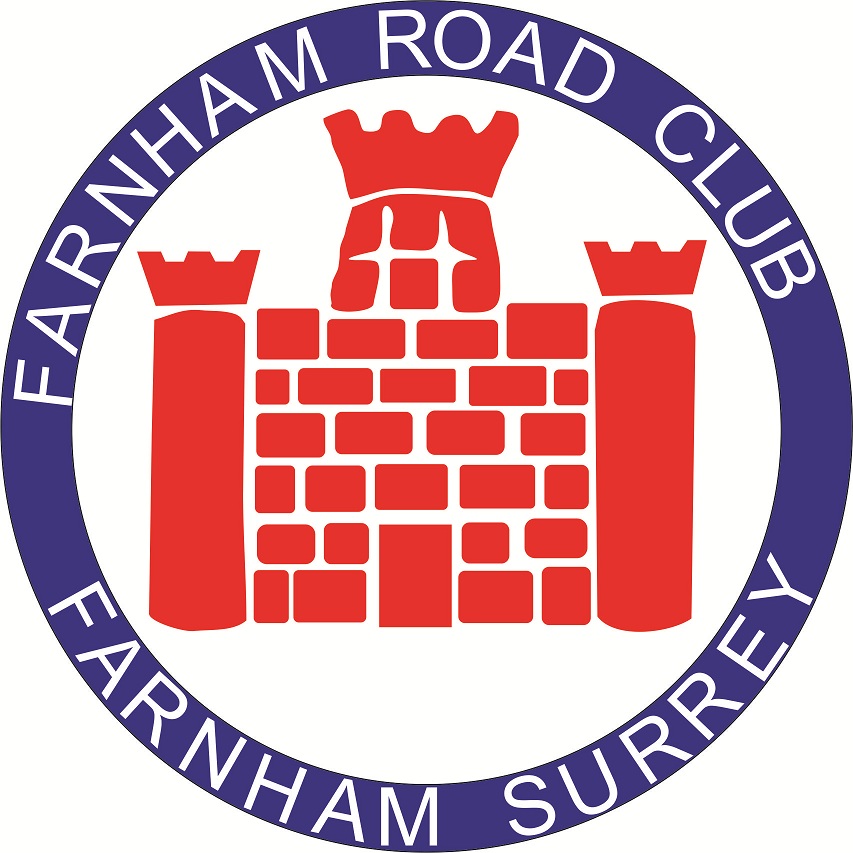 Awards (Per Team)Thank you all for entering and riding our event this morning.  Many congratulations to the winners, I will contact you in the next few days to sort out the awards for the event.I am grateful to all of the members of Farnham Road Club who helped me with the organisation, marshalling and timekeeping and we even managed to enter a team in the Four Up!  I am particularly grateful to Jim Parker who at the last minute took over the reins as with perfect timing I succumbed to the dreaded COVID yesterday.  Please look at our web site for details of our club events and of course I look forward to seeing you all next year.Paul.Event HeadquartersEvent HeadquartersFarnham Town Football ClubMead LaneFarnhamSurreyGU9 7DYThe entrance to the Football Club down Mead Lane is very narrow so please take care.  Parking is also available at the Farnham Memorial Hall and you can walk through the footpath to and from the Football Club (it only takes two minutes).  The Farnham Town FC are providing refreshments so please support them.Time KeepersEvent SecretaryJim Brown, Farnham RCDavid Clifford, Farnham RCPaul Charman  - Mobile 07725 825970Home 01420 475709E mail charmanpaul@hotmail.comOn the day Jim Parker managed the eventCategory1st4 Up - Fastest28David Finn Onyx RTJonathan Smith Onyx RT Luca Morrone Regents Park RouleursAnthony Levy Onyx RT4 Up – Fastest Woman28Kathryn Hughes Onyx RTKimberley Burrows Onyx RTSophie Curle Onyx RTHolly Chamarette Onyx RT2 Up – Fastest – team14Samuel Wadsley Primera – TeamjobsJames Boyman Hoops Velo 2 Up – Fastest Club team14James Cadman Hounslow & District WhsNicholas Stagg Hounslow & District WhsFastest TandemDavid Butler Charlotteville CCPeter Butler Charlotteville CC